Сервисный центр: (383) 286-20-15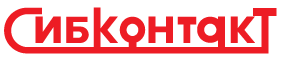 Бланк отправки приборов в сервисный центр ООО «СибКонтакт»Контактные данные отправителя (ДЛЯ ЮР.ЛИЦА)         Название организации______________Ф.И.О. приемщика_________________         Город отправителя_________________         Контактный телефон с кодом города  +7(  __   )_______________Контактные данные клиента (ДЛЯ ФИЗ.ЛИЦА):Ф.И.О. клиента: _______________Город______________________________         Контактный телефон с кодом города  +7(  __ __ )_______________E-mail______________________________Паспортные данные покупателя (серия, номер – для ТК)__________________________________Наименование изделия, номер, дата выпуска _________________________________________Дата ввода в эксплуатацию изделия _________________________________________________Внешнее состояние изделия________________________________________________________Когда было куплено изделие________________________________________________________Выход из строя произошел при включении, отключении или в процессе работы прибора?(подчеркните правильный вариант)Выявленная неисправность_____________________________________________________Сколько всего  часов отработало  изделие?_______________________________________ Какой источник был подключен к преобразователю напряжения? (АКБ,  др.)__________Какое оборудование было подключено к прибору? (перечислите)____________________Наличие целостности пломб: присутствуют/отсутствуютИспользовался ли прибор в системе бесперебойного питания: С внешней сетью 220В             _________________С двигатель-генератором       _________________Ориентировочная мощность подключенной нагрузки, Вт _______________________________Использовалось ли заземление? ДA, НЕТ (подчеркните)  Какое оборудование было заземлено _______________________________________________Комплектность:  __________________________________________________________________Адрес  для отгрузки после анализа/ремонта изделия____________________________________________________________________________________________________________________ Дополнительные комментарии:________________________________________________________________________________Дата приема изделия:______________Подпись клиента________________________    Подпись приемщика ________________________Дата выдачи изделия:______________Изделие из ремонта получил _______________________________________/___________________/                                                                                             (Фамилия)                                                                                  Узнать  о состоянии ремонта можно по тел.:(383) 286-20-15 с 8-30 до 16-30 по Новосибирску  (МСК +3)